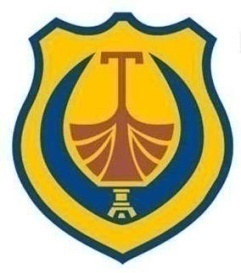 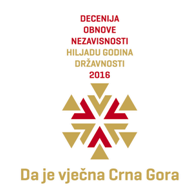 INFORMACIJA O OSTVARENIM PRIHODIMA I RASHODIMAOPŠTINE TIVATza period 01.01. – 30.09.2016.godineObrađivač:Sekretarijat za finansije i lokalne javne prihodeTivat, septembar  2016. godine                              I OSTVARENI PRIHODIUkupno ostvareni  prihodi budžeta Opštine Tivat za period januar – septembar 2016. godine ,iznose 14.150.186,30 € što je 77,42% planiranih prihoda  za 2016. godinu, i  veće za 5,77% od ostvarenih prihoda za isti period prošle godine.II OSTVARENI IZDACIUkupni rashodi budžeta Opštine Tivat za period januar - septembar iznose 6.586.798,65 €, što iznosi 36,04% planiranih rashoda i smanjenje od 9,39% u odnosu na isti period prošle godine .Ostvarenje kapitalnih izdataka je 17,36% , i bilježi smanjenje od 12,42%  u odnosu na isti period prošle godine.                                                       za period 01.01.- 30.09.2016.godineRaspodjela po ekonomskoj klasifikacijiRaspodjela rashoda  po organizacionoj klasifikacijiRealizacija prihoda Realizacija prihoda Realizacija prihoda Realizacija prihoda Realizacija prihoda Realizacija prihoda Realizacija prihoda za period od 1.1.2016 do 30.9.2016za period od 1.1.2016 do 30.9.2016za period od 1.1.2016 do 30.9.2016za period od 1.1.2016 do 30.9.2016za period od 1.1.2016 do 30.9.2016za period od 1.1.2016 do 30.9.2016za period od 1.1.2016 do 30.9.2016Fiskalna godina: 2016Fiskalna godina: 2016Fiskalna godina: 2016Fiskalna godina: 2016Fiskalna godina: 2016Fiskalna godina: 2016Fiskalna godina: 2016KontoKontoKontoKontoOpisOpisPlan prihodaPlan prihodaPlan prihodaRealizovanoRealizovanoIzvršenja% Izvršenja% Izvršenja% 711711711PoreziPoreziPoreziPoreziPorezi5.750.000,00 €      5.750.000,00 €      5.750.000,00 €      4.085.723,80 €         4.085.723,80 €         4.085.723,80 €         71,06%71,06%71,06%71,06%71117111Porez na dohodak fizičkih licaPorez na dohodak fizičkih licaPorez na dohodak fizičkih licaPorez na dohodak fizičkih licaPorez na dohodak fizičkih lica650.000,00 €         650.000,00 €         650.000,00 €         480.176,24 €            480.176,24 €            480.176,24 €            73,87%73,87%73,87%73,87%7111Porez na dohodak fizičkih licaPorez na dohodak fizičkih licaPorez na dohodak fizičkih licaPorez na dohodak fizičkih licaPorez na dohodak fizičkih lica650.000,00 €         650.000,00 €         650.000,00 €         480.176,24 €            480.176,24 €            480.176,24 €            73,87%73,87%73,87%73,87%71137113Porezi na imovinuPorezi na imovinuPorezi na imovinuPorezi na imovinuPorezi na imovinu4.450.000,00 €      4.450.000,00 €      4.450.000,00 €      3.166.361,94 €         3.166.361,94 €         3.166.361,94 €         71,15%71,15%71,15%71,15%71131Porez na nepokretnostiPorez na nepokretnostiPorez na nepokretnostiPorez na nepokretnostiPorez na nepokretnosti3.500.000,00 €      3.500.000,00 €      3.500.000,00 €      2.493.429,65 €         2.493.429,65 €         2.493.429,65 €         71,24%71,24%71,24%71,24%71132Porez na promet nepokretnostiPorez na promet nepokretnostiPorez na promet nepokretnostiPorez na promet nepokretnostiPorez na promet nepokretnosti950.000,00 €         950.000,00 €         950.000,00 €         672.932,29 €            672.932,29 €            672.932,29 €            70,83%70,83%70,83%70,83%71177117Lokalni poreziLokalni poreziLokalni poreziLokalni poreziLokalni porezi650.000,00 €         650.000,00 €         650.000,00 €         439.185,62 €            439.185,62 €            439.185,62 €            67,57%67,57%67,57%67,57%71175Prirez porezu na dohodak fizičkih licaPrirez porezu na dohodak fizičkih licaPrirez porezu na dohodak fizičkih licaPrirez porezu na dohodak fizičkih licaPrirez porezu na dohodak fizičkih lica650.000,00 €         650.000,00 €         650.000,00 €         439.185,62 €            439.185,62 €            439.185,62 €            67,57%67,57%67,57%67,57%712712712DoprinosiDoprinosiDoprinosiDoprinosiDoprinosi0,00 €                  0,00 €                  0,00 €                  0,00 €                     0,00 €                     0,00 €                     0,00%0,00%0,00%0,00%71247124Ostali doprinosiOstali doprinosiOstali doprinosiOstali doprinosiOstali doprinosi0,00 €                  0,00 €                  0,00 €                  0,00 €                     0,00 €                     0,00 €                     0,00%0,00%0,00%0,00%7124Ostali doprinosiOstali doprinosiOstali doprinosiOstali doprinosiOstali doprinosi0,00 €                  0,00 €                  0,00 €                  0,00 €                     0,00 €                     0,00 €                     0,00%0,00%0,00%0,00%713713713TakseTakseTakseTakseTakse470.000,00 €         470.000,00 €         470.000,00 €         391.665,34 €            391.665,34 €            391.665,34 €            83,33%83,33%83,33%83,33%71317131Administrativne takseAdministrativne takseAdministrativne takseAdministrativne takseAdministrativne takse30.000,00 €          30.000,00 €          30.000,00 €          20.925,95 €             20.925,95 €             20.925,95 €             69,75%69,75%69,75%69,75%7131Administrativne takseAdministrativne takseAdministrativne takseAdministrativne takseAdministrativne takse30.000,00 €          30.000,00 €          30.000,00 €          20.925,95 €             20.925,95 €             20.925,95 €             69,75%69,75%69,75%69,75%71357135Lokalne komunalne takseLokalne komunalne takseLokalne komunalne takseLokalne komunalne takseLokalne komunalne takse350.000,00 €         350.000,00 €         350.000,00 €         287.622,59 €            287.622,59 €            287.622,59 €            82,18%82,18%82,18%82,18%71351Lokalne komunalne takseLokalne komunalne takseLokalne komunalne takseLokalne komunalne takseLokalne komunalne takse350.000,00 €         350.000,00 €         350.000,00 €         287.622,59 €            287.622,59 €            287.622,59 €            82,18%82,18%82,18%82,18%71367136Ostale takseOstale takseOstale takseOstale takseOstale takse90.000,00 €          90.000,00 €          90.000,00 €          83.116,80 €             83.116,80 €             83.116,80 €             92,35%92,35%92,35%92,35%71361Turistička  takseTuristička  takseTuristička  takseTuristička  takseTuristička  takse90.000,00 €          90.000,00 €          90.000,00 €          83.116,80 €             83.116,80 €             83.116,80 €             92,35%92,35%92,35%92,35%714714714NaknadeNaknadeNaknadeNaknadeNaknade3.696.000,00 €      3.696.000,00 €      3.696.000,00 €      1.783.498,49 €         1.783.498,49 €         1.783.498,49 €         48,25%48,25%48,25%48,25%71417141Naknada za korišćenje dobara od opšteg interesaNaknada za korišćenje dobara od opšteg interesaNaknada za korišćenje dobara od opšteg interesaNaknada za korišćenje dobara od opšteg interesaNaknada za korišćenje dobara od opšteg interesa6.000,00 €            6.000,00 €            6.000,00 €            8.216,87 €               8.216,87 €               8.216,87 €               136,95%136,95%136,95%136,95%Naknada za korišćenje dobara od opšteg interesaNaknada za korišćenje dobara od opšteg interesaNaknada za korišćenje dobara od opšteg interesaNaknada za korišćenje dobara od opšteg interesaNaknada za korišćenje dobara od opšteg interesa71411Naknada za korišćenje vodaNaknada za korišćenje vodaNaknada za korišćenje vodaNaknada za korišćenje vodaNaknada za korišćenje voda1.000,00 €            1.000,00 €            1.000,00 €            3.855,44 €               3.855,44 €               3.855,44 €               385,54%385,54%385,54%385,54%71413Naknada za zaštitu voda od zagađivanjaNaknada za zaštitu voda od zagađivanjaNaknada za zaštitu voda od zagađivanjaNaknada za zaštitu voda od zagađivanjaNaknada za zaštitu voda od zagađivanja5.000,00 €            5.000,00 €            5.000,00 €            4.361,43 €               4.361,43 €               4.361,43 €               87,23%87,23%87,23%87,23%71427142Naknada za korišćenje prirodnih dobaraNaknada za korišćenje prirodnih dobaraNaknada za korišćenje prirodnih dobaraNaknada za korišćenje prirodnih dobaraNaknada za korišćenje prirodnih dobara500.000,00 €         500.000,00 €         500.000,00 €         272.034,84 €            272.034,84 €            272.034,84 €            54,41%54,41%54,41%54,41%71422Naknada za korišćenje morskog dobraNaknada za korišćenje morskog dobraNaknada za korišćenje morskog dobraNaknada za korišćenje morskog dobraNaknada za korišćenje morskog dobra350.000,00 €         350.000,00 €         350.000,00 €         272.034,84 €            272.034,84 €            272.034,84 €            77,72%77,72%77,72%77,72%71423Naknada za korišćenje morskog dobraNaknada za korišćenje morskog dobraNaknada za korišćenje morskog dobraNaknada za korišćenje morskog dobraNaknada za korišćenje morskog dobra150.000,00 €         150.000,00 €         150.000,00 €         0,00 €                     0,00 €                     0,00 €                     0,00%0,00%0,00%0,00%71467146Naknada za uređivanje i izgradnju građevinskog zemljištaNaknada za uređivanje i izgradnju građevinskog zemljištaNaknada za uređivanje i izgradnju građevinskog zemljištaNaknada za uređivanje i izgradnju građevinskog zemljištaNaknada za uređivanje i izgradnju građevinskog zemljišta3.080.000,00 €      3.080.000,00 €      3.080.000,00 €      1.427.982,40 €         1.427.982,40 €         1.427.982,40 €         46,36%46,36%46,36%46,36%Naknada za uređivanje i izgradnju građevinskog zemljištaNaknada za uređivanje i izgradnju građevinskog zemljištaNaknada za uređivanje i izgradnju građevinskog zemljištaNaknada za uređivanje i izgradnju građevinskog zemljištaNaknada za uređivanje i izgradnju građevinskog zemljišta71461Naknada za komunalno opremanjeNaknada za komunalno opremanjeNaknada za komunalno opremanjeNaknada za komunalno opremanjeNaknada za komunalno opremanje3.000.000,00 €      3.000.000,00 €      3.000.000,00 €      1.375.423,83 €         1.375.423,83 €         1.375.423,83 €         45,85%45,85%45,85%45,85%71462Naknada za investicije za izgradnju objekta na teritoriji opština crnogorskog primorjaNaknada za investicije za izgradnju objekta na teritoriji opština crnogorskog primorjaNaknada za investicije za izgradnju objekta na teritoriji opština crnogorskog primorjaNaknada za investicije za izgradnju objekta na teritoriji opština crnogorskog primorjaNaknada za investicije za izgradnju objekta na teritoriji opština crnogorskog primorja80.000,00 €          80.000,00 €          80.000,00 €          52.558,57 €             52.558,57 €             52.558,57 €             65,70%65,70%65,70%65,70%Naknada za investicije za izgradnju objekta na teritoriji opština crnogorskog primorjaNaknada za investicije za izgradnju objekta na teritoriji opština crnogorskog primorjaNaknada za investicije za izgradnju objekta na teritoriji opština crnogorskog primorjaNaknada za investicije za izgradnju objekta na teritoriji opština crnogorskog primorjaNaknada za investicije za izgradnju objekta na teritoriji opština crnogorskog primorja71487148Naknade za puteveNaknade za puteveNaknade za puteveNaknade za puteveNaknade za puteve110.000,00 €         110.000,00 €         110.000,00 €         75.264,38 €             75.264,38 €             75.264,38 €             68,42%68,42%68,42%68,42%71482Naknada za korištenje opštinskih putevaNaknada za korištenje opštinskih putevaNaknada za korištenje opštinskih putevaNaknada za korištenje opštinskih putevaNaknada za korištenje opštinskih puteva60.000,00 €          60.000,00 €          60.000,00 €          31.634,42 €             31.634,42 €             31.634,42 €             52,72%52,72%52,72%52,72%71484Godišnja naknada pri registraciji drumskih motornih vozilaGodišnja naknada pri registraciji drumskih motornih vozilaGodišnja naknada pri registraciji drumskih motornih vozilaGodišnja naknada pri registraciji drumskih motornih vozilaGodišnja naknada pri registraciji drumskih motornih vozila45.000,00 €          45.000,00 €          45.000,00 €          39.764,46 €             39.764,46 €             39.764,46 €             88,37%88,37%88,37%88,37%Godišnja naknada pri registraciji drumskih motornih vozilaGodišnja naknada pri registraciji drumskih motornih vozilaGodišnja naknada pri registraciji drumskih motornih vozilaGodišnja naknada pri registraciji drumskih motornih vozilaGodišnja naknada pri registraciji drumskih motornih vozila71489Naknada za uklanjanje nepropisno parkiranih vozilaNaknada za uklanjanje nepropisno parkiranih vozilaNaknada za uklanjanje nepropisno parkiranih vozilaNaknada za uklanjanje nepropisno parkiranih vozilaNaknada za uklanjanje nepropisno parkiranih vozila5.000,00 €            5.000,00 €            5.000,00 €            3.865,50 €               3.865,50 €               3.865,50 €               77,31%77,31%77,31%77,31%Naknada za uklanjanje nepropisno parkiranih vozilaNaknada za uklanjanje nepropisno parkiranih vozilaNaknada za uklanjanje nepropisno parkiranih vozilaNaknada za uklanjanje nepropisno parkiranih vozilaNaknada za uklanjanje nepropisno parkiranih vozila715715715Ostali prihodiOstali prihodiOstali prihodiOstali prihodiOstali prihodi621.000,00 €         621.000,00 €         621.000,00 €         562.599,01 €            562.599,01 €            562.599,01 €            90,60%90,60%90,60%90,60%71517151Prihodi od kapitalaPrihodi od kapitalaPrihodi od kapitalaPrihodi od kapitalaPrihodi od kapitala390.000,00 €         390.000,00 €         390.000,00 €         381.820,25 €            381.820,25 €            381.820,25 €            97,90%97,90%97,90%97,90%71511Prihodi od kamataPrihodi od kamataPrihodi od kamataPrihodi od kamataPrihodi od kamata70.000,00 €          70.000,00 €          70.000,00 €          68.156,25 €             68.156,25 €             68.156,25 €             97,37%97,37%97,37%97,37%71513Prihodi od zakupa poslovnog prostoraPrihodi od zakupa poslovnog prostoraPrihodi od zakupa poslovnog prostoraPrihodi od zakupa poslovnog prostoraPrihodi od zakupa poslovnog prostora200.000,00 €         200.000,00 €         200.000,00 €         191.147,61 €            191.147,61 €            191.147,61 €            95,57%95,57%95,57%95,57%71514Prihodi od izdavanja zermljišta u zakupPrihodi od izdavanja zermljišta u zakupPrihodi od izdavanja zermljišta u zakupPrihodi od izdavanja zermljišta u zakupPrihodi od izdavanja zermljišta u zakup120.000,00 €         120.000,00 €         120.000,00 €         122.516,39 €            122.516,39 €            122.516,39 €            102,10%102,10%102,10%102,10%71527152Novčane kazne i oduzete imovinske koristiNovčane kazne i oduzete imovinske koristiNovčane kazne i oduzete imovinske koristiNovčane kazne i oduzete imovinske koristiNovčane kazne i oduzete imovinske koristi25.000,00 €          25.000,00 €          25.000,00 €          19.913,69 €             19.913,69 €             19.913,69 €             79,65%79,65%79,65%79,65%71523Novčane kazne izrečene u prekršajnom i drugom postupku koji se vodi pred drugim državnim organimaNovčane kazne izrečene u prekršajnom i drugom postupku koji se vodi pred drugim državnim organimaNovčane kazne izrečene u prekršajnom i drugom postupku koji se vodi pred drugim državnim organimaNovčane kazne izrečene u prekršajnom i drugom postupku koji se vodi pred drugim državnim organimaNovčane kazne izrečene u prekršajnom i drugom postupku koji se vodi pred drugim državnim organima25.000,00 €          25.000,00 €          25.000,00 €          19.913,69 €             19.913,69 €             19.913,69 €             79,65%79,65%79,65%79,65%Novčane kazne izrečene u prekršajnom i drugom postupku koji se vodi pred drugim državnim organimaNovčane kazne izrečene u prekršajnom i drugom postupku koji se vodi pred drugim državnim organimaNovčane kazne izrečene u prekršajnom i drugom postupku koji se vodi pred drugim državnim organimaNovčane kazne izrečene u prekršajnom i drugom postupku koji se vodi pred drugim državnim organimaNovčane kazne izrečene u prekršajnom i drugom postupku koji se vodi pred drugim državnim organimaNovčane kazne izrečene u prekršajnom i drugom postupku koji se vodi pred drugim državnim organimaNovčane kazne izrečene u prekršajnom i drugom postupku koji se vodi pred drugim državnim organimaNovčane kazne izrečene u prekršajnom i drugom postupku koji se vodi pred drugim državnim organimaNovčane kazne izrečene u prekršajnom i drugom postupku koji se vodi pred drugim državnim organimaNovčane kazne izrečene u prekršajnom i drugom postupku koji se vodi pred drugim državnim organima71537153Prihodi koje organi ostvaruju vršenjem svoje djelatnostiPrihodi koje organi ostvaruju vršenjem svoje djelatnostiPrihodi koje organi ostvaruju vršenjem svoje djelatnostiPrihodi koje organi ostvaruju vršenjem svoje djelatnostiPrihodi koje organi ostvaruju vršenjem svoje djelatnosti155.000,00 €         155.000,00 €         155.000,00 €         132.432,76 €            132.432,76 €            132.432,76 €            85,44%85,44%85,44%85,44%Prihodi koje organi ostvaruju vršenjem svoje djelatnostiPrihodi koje organi ostvaruju vršenjem svoje djelatnostiPrihodi koje organi ostvaruju vršenjem svoje djelatnostiPrihodi koje organi ostvaruju vršenjem svoje djelatnostiPrihodi koje organi ostvaruju vršenjem svoje djelatnosti71531Prihodi od djelatnosti organaPrihodi od djelatnosti organaPrihodi od djelatnosti organaPrihodi od djelatnosti organaPrihodi od djelatnosti organa20.000,00 €          20.000,00 €          20.000,00 €          12.289,28 €             12.289,28 €             12.289,28 €             61,45%61,45%61,45%61,45%71532Prihodi koje ostvaruje Centar za kulturuPrihodi koje ostvaruje Centar za kulturuPrihodi koje ostvaruje Centar za kulturuPrihodi koje ostvaruje Centar za kulturuPrihodi koje ostvaruje Centar za kulturu85.000,00 €          85.000,00 €          85.000,00 €          82.588,95 €             82.588,95 €             82.588,95 €             97,16%97,16%97,16%97,16%71533Prihodi koje ostvaruje Sportska dvoranaPrihodi koje ostvaruje Sportska dvoranaPrihodi koje ostvaruje Sportska dvoranaPrihodi koje ostvaruje Sportska dvoranaPrihodi koje ostvaruje Sportska dvorana50.000,00 €          50.000,00 €          50.000,00 €          37.554,53 €             37.554,53 €             37.554,53 €             75,11%75,11%75,11%75,11%71557155Ostali prihodiOstali prihodiOstali prihodiOstali prihodiOstali prihodi51.000,00 €          51.000,00 €          51.000,00 €          28.432,31 €             28.432,31 €             28.432,31 €             55,75%55,75%55,75%55,75%7155Ostali prihodiOstali prihodiOstali prihodiOstali prihodiOstali prihodi51.000,00 €          51.000,00 €          51.000,00 €          28.432,31 €             28.432,31 €             28.432,31 €             55,75%55,75%55,75%55,75%721721721Primici od prodaje nefinansijske imovinePrimici od prodaje nefinansijske imovinePrimici od prodaje nefinansijske imovinePrimici od prodaje nefinansijske imovinePrimici od prodaje nefinansijske imovine800.000,00 €         800.000,00 €         800.000,00 €         175.517,02 €            175.517,02 €            175.517,02 €            21,94%21,94%21,94%21,94%72117211Prodaja nepokretnostiProdaja nepokretnostiProdaja nepokretnostiProdaja nepokretnostiProdaja nepokretnosti800.000,00 €         800.000,00 €         800.000,00 €         175.517,02 €            175.517,02 €            175.517,02 €            21,94%21,94%21,94%21,94%72112Prodaja nepokretnosti u korist budžeta opštinaProdaja nepokretnosti u korist budžeta opštinaProdaja nepokretnosti u korist budžeta opštinaProdaja nepokretnosti u korist budžeta opštinaProdaja nepokretnosti u korist budžeta opština800.000,00 €         800.000,00 €         800.000,00 €         175.517,02 €            175.517,02 €            175.517,02 €            21,94%21,94%21,94%21,94%731731731Primici od otplate kreditaPrimici od otplate kreditaPrimici od otplate kreditaPrimici od otplate kreditaPrimici od otplate kredita10.000,00 €          10.000,00 €          10.000,00 €          8.948,79 €               8.948,79 €               8.948,79 €               89,49%89,49%89,49%89,49%73147314Primici od otplate kredita datih fizičkim licimaPrimici od otplate kredita datih fizičkim licimaPrimici od otplate kredita datih fizičkim licimaPrimici od otplate kredita datih fizičkim licimaPrimici od otplate kredita datih fizičkim licima10.000,00 €          10.000,00 €          10.000,00 €          8.948,79 €               8.948,79 €               8.948,79 €               89,49%89,49%89,49%89,49%7314Primici od otplate kredita datih fizičkim licimaPrimici od otplate kredita datih fizičkim licimaPrimici od otplate kredita datih fizičkim licimaPrimici od otplate kredita datih fizičkim licimaPrimici od otplate kredita datih fizičkim licima10.000,00 €          10.000,00 €          10.000,00 €          8.948,79 €               8.948,79 €               8.948,79 €               89,49%89,49%89,49%89,49%732732732Sredstva prenesena iz prethodne godineSredstva prenesena iz prethodne godineSredstva prenesena iz prethodne godineSredstva prenesena iz prethodne godineSredstva prenesena iz prethodne godine6.350.490,00 €      6.350.490,00 €      6.350.490,00 €      7.085.743,85 €         7.085.743,85 €         7.085.743,85 €         111,58%111,58%111,58%111,58%73217321Srestva prenesena iz prethodsne godineSrestva prenesena iz prethodsne godineSrestva prenesena iz prethodsne godineSrestva prenesena iz prethodsne godineSrestva prenesena iz prethodsne godine6.350.490,00 €      6.350.490,00 €      6.350.490,00 €      7.085.743,85 €         7.085.743,85 €         7.085.743,85 €         111,58%111,58%111,58%111,58%7321Srestva prenesena iz prethodsne godineSrestva prenesena iz prethodsne godineSrestva prenesena iz prethodsne godineSrestva prenesena iz prethodsne godineSrestva prenesena iz prethodsne godine6.350.490,00 €      6.350.490,00 €      6.350.490,00 €      7.085.743,85 €         7.085.743,85 €         7.085.743,85 €         111,58%111,58%111,58%111,58%741741741DonacijeDonacijeDonacijeDonacijeDonacije580.000,00 €         580.000,00 €         580.000,00 €         56.490,00 €             56.490,00 €             56.490,00 €             9,74%9,74%9,74%9,74%74117411Tekuće donacijeTekuće donacijeTekuće donacijeTekuće donacijeTekuće donacije80.000,00 €          80.000,00 €          80.000,00 €          56.490,00 €             56.490,00 €             56.490,00 €             70,61%70,61%70,61%70,61%7411Tekuće donacijeTekuće donacijeTekuće donacijeTekuće donacijeTekuće donacije80.000,00 €          80.000,00 €          80.000,00 €          56.490,00 €             56.490,00 €             56.490,00 €             70,61%70,61%70,61%70,61%74127412Kapitalne donacijeKapitalne donacijeKapitalne donacijeKapitalne donacijeKapitalne donacije500.000,00 €         500.000,00 €         500.000,00 €         0,00 €                     0,00 €                     0,00 €                     0,00%0,00%0,00%0,00%74122Kapitalne donacije u korist budžeta opštineKapitalne donacije u korist budžeta opštineKapitalne donacije u korist budžeta opštineKapitalne donacije u korist budžeta opštineKapitalne donacije u korist budžeta opštine500.000,00 €         500.000,00 €         500.000,00 €         0,00 €                     0,00 €                     0,00 €                     0,00%0,00%0,00%0,00%UKUPNO:UKUPNO:18.277.490,00    18.277.490,00    18.277.490,00    14.150.186,30 €       14.150.186,30 €       14.150.186,30 €       77,42%77,42%77,42%Ostvareni izdaciOstvareni izdaciOstvareni izdaciOstvareni izdaciOstvareni izdaciOstvareni izdaciOstvareni izdaciOstvareni izdaciEko. šifraEko. šifraEko. šifraOpisPlan budžetaPlan budžetaOstvareni BudžetOstvareni BudžetIzvršenje (%)Izvršenje (%)411411Bruto zarade i doprinosi na teret poslodavca2.182.920,00 €         2.182.920,00 €         1.353.774,71 €             1.353.774,71 €             62,02%62,02%41114111Neto zarade1.266.900,00 €         1.266.900,00 €         792.523,91 €               792.523,91 €               62,56%62,56%41124112Porez na zarade195.200,00 €            195.200,00 €            124.411,26 €               124.411,26 €               63,74%63,74%41134113Doprinosi na teret zaposlenog460.350,00 €            460.350,00 €            277.303,59 €               277.303,59 €               60,24%60,24%41144114Doprinosi na teret poslodavca233.560,00 €            233.560,00 €            144.400,66 €               144.400,66 €               61,83%61,83%41154115Opštinski prirez26.910,00 €              26.910,00 €              15.135,29 €                 15.135,29 €                 56,24%56,24%412412Ostala lična primanja166.700,00 €            166.700,00 €            78.588,06 €                 78.588,06 €                 47,14%47,14%41234123Naknada za prevoz20.700,00 €              20.700,00 €              12.884,78 €                 12.884,78 €                 62,25%62,25%41244124Jubilarne nagrade6.000,00 €                6.000,00 €                0,00 €                         0,00 €                         0,00%0,00%41254125Otpremnine70.000,00 €              70.000,00 €              26.642,44 €                 26.642,44 €                 38,06%38,06%4126141261Naknade skupštinskim odbornicima i predsjedniku skupštine70.000,00 €              70.000,00 €              39.060,84 €                 39.060,84 €                 55,80%55,80%413413Rashodi za materijal529.600,00 €            529.600,00 €            333.716,38 €               333.716,38 €               63,01%63,01%4131141311Kancelarijski materijal23.100,00 €              23.100,00 €              12.165,92 €                 12.165,92 €                 52,67%52,67%4131241312Sitan inventar500,00 €                  500,00 €                  0,00 €                         0,00 €                         0,00%0,00%4131541315Radna odjeća4.000,00 €                4.000,00 €                596,61 €                      596,61 €                      14,92%14,92%413194413194Sredstva za finansiranje izborne kampanje17.000,00 €              17.000,00 €              16.999,96 €                 16.999,96 €                 100,00%100,00%413195413195Troškovi izbora - rad komisije i biračkih odbora27.000,00 €              27.000,00 €              27.000,00 €                 27.000,00 €                 100,00%100,00%4133141331Materijal za posebne namjene32.500,00 €              32.500,00 €              22.445,77 €                 22.445,77 €                 69,06%69,06%4133241332Publikacije ,časopisi i glasila11.000,00 €              11.000,00 €              5.107,35 €                   5.107,35 €                   46,43%46,43%4133441334Posebne namjene -gerantološka služba33.000,00 €              33.000,00 €              23.463,00 €                 23.463,00 €                 71,10%71,10%4133541335Realizacija ciljeva i zadataka iz lokalnih strateških dokumenata55.000,00 €              55.000,00 €              24.482,28 €                 24.482,28 €                 44,51%44,51%4133641336Posbne namjene- poljoprivreda20.000,00 €              20.000,00 €              4.739,15 €                   4.739,15 €                   23,70%23,70%4133741337Posebne namjene -prevencija narkomanije6.500,00 €                6.500,00 €                3.714,57 €                   3.714,57 €                   57,15%57,15%4134141341Rashodi za električnu energiju103.300,00 €            103.300,00 €            73.918,27 €                 73.918,27 €                 71,56%71,56%4134241342Rashodi za električnu energiju- Javna rasvjeta150.000,00 €            150.000,00 €            93.715,73 €                 93.715,73 €                 62,48%62,48%4134341343Rashodi za elektricnu energiju - Centar za kulturu24.000,00 €              24.000,00 €              13.534,70 €                 13.534,70 €                 56,39%56,39%41354135Rashodi za gorivo22.700,00 €              22.700,00 €              11.833,07 €                 11.833,07 €                 52,13%52,13%414414Rashodi za usluge700.250,00 €            700.250,00 €            505.907,37 €               505.907,37 €               72,25%72,25%41414141Službena putovanja15.900,00 €              15.900,00 €              9.715,87 €                   9.715,87 €                   61,11%61,11%41424142Reprezentacija14.500,00 €              14.500,00 €              10.531,30 €                 10.531,30 €                 72,63%72,63%41434143Komunikacione usluge46.850,00 €              46.850,00 €              30.729,44 €                 30.729,44 €                 65,59%65,59%41444144Bankarske usluge i negativne kursne razlike20.000,00 €              20.000,00 €              12.747,46 €                 12.747,46 €                 63,74%63,74%41454145Usluge prevoza- prevoz učenika33.000,00 €              33.000,00 €              16.400,00 €                 16.400,00 €                 49,70%49,70%4146141461Usluge notara i državnog arhiva4.000,00 €                4.000,00 €                1.254,14 €                   1.254,14 €                   31,35%31,35%41474147Konsultantske usluge, projekti i studije- geodetske usluge29.000,00 €              29.000,00 €              17.968,95 €                 17.968,95 €                 61,96%61,96%41484148Usluge stručnog usavršavanja5.000,00 €                5.000,00 €                1.852,18 €                   1.852,18 €                   37,04%37,04%4149141491Ugovorene  usluge -programske aktivnosti280.000,00 €            280.000,00 €            274.869,19 €               274.869,19 €               98,17%98,17%4149241492Ugovorena uslge-pozorišna predstava72.000,00 €              72.000,00 €              70.928,17 €                 70.928,17 €                 98,51%98,51%4149341493Ugovorene usluge3.000,00 €                3.000,00 €                2.220,03 €                   2.220,03 €                   74,00%74,00%4149441494Usluge revizije5.000,00 €                5.000,00 €                4.984,00 €                   4.984,00 €                   99,68%99,68%4149541495Ostale usluge -dezinsekcija -deretizacija5.000,00 €                5.000,00 €                0,00 €                         0,00 €                         0,00%0,00%4149641496Medijske usluge i promotivne aktivnosti55.000,00 €              55.000,00 €              28.745,99 €                 28.745,99 €                 52,27%52,27%414961414961Medijske usluge i promotivne aktivnosti -Dan opštine20.000,00 €              20.000,00 €              75,25 €                       75,25 €                       0,38%0,38%4149741497Promotivne aktivnosti- Brendiranje grada Tivta50.000,00 €              50.000,00 €              3.080,42 €                   3.080,42 €                   6,16%6,16%4149841498Obezbjeđenje objekta42.000,00 €              42.000,00 €              19.804,98 €                 19.804,98 €                 47,15%47,15%415415Rashodi za tekuće održavanje65.500,00 €              65.500,00 €              37.866,15 €                 37.866,15 €                 57,81%57,81%4152141521Tekuće održavanje zgrade15.500,00 €              15.500,00 €              7.343,03 €                   7.343,03 €                   47,37%47,37%4152241522Tekuće održavanje zgrada10.000,00 €              10.000,00 €              2.236,80 €                   2.236,80 €                   22,37%22,37%41534153Tekuce održavanje opreme40.000,00 €              40.000,00 €              28.286,32 €                 28.286,32 €                 70,72%70,72%416416Kamate250.000,00 €            250.000,00 €            49.546,00 €                 49.546,00 €                 19,82%19,82%41614161Kamate rezidentima250.000,00 €            250.000,00 €            49.546,00 €                 49.546,00 €                 19,82%19,82%417417Renta70.000,00 €              70.000,00 €              39.923,30 €                 39.923,30 €                 57,03%57,03%41714171Zakup objekata70.000,00 €              70.000,00 €              39.923,30 €                 39.923,30 €                 57,03%57,03%419419Ostali izdaci373.900,00 €            373.900,00 €            199.813,62 €               199.813,62 €               53,44%53,44%41914191Izdaci po osnovu ugovora o djelu18.900,00 €              18.900,00 €              13.189,01 €                 13.189,01 €                 69,78%69,78%4191141911Komisije i savjeti37.500,00 €              37.500,00 €              8.785,70 €                   8.785,70 €                   23,43%23,43%41924192Izdaci po osnovu sudskih postupaka50.000,00 €              50.000,00 €              20.397,35 €                 20.397,35 €                 40,79%40,79%41934193Izrada i održavanje softvera42.000,00 €              42.000,00 €              20.564,59 €                 20.564,59 €                 48,96%48,96%41944194Osiguranje6.500,00 €                6.500,00 €                4.228,00 €                   4.228,00 €                   65,05%65,05%41964196Komunalne naknade30.000,00 €              30.000,00 €              21.391,83 €                 21.391,83 €                 71,31%71,31%4199141991Naknada šteta usled elementarnih nepogoda20.000,00 €              20.000,00 €              1.160,36 €                   1.160,36 €                   5,80%5,80%4199241992Fond za obeštećenje20.000,00 €              20.000,00 €              19.971,88 €                 19.971,88 €                 99,86%99,86%4199341993Prekogranična saradnja20.000,00 €              20.000,00 €              18.105,84 €                 18.105,84 €                 90,53%90,53%4199441994Sprovođenje aktivnosti iz plana energetske efikasnosti20.000,00 €              20.000,00 €              980,00 €                      980,00 €                      4,90%4,90%4199541995Ostali izdaci109.000,00 €            109.000,00 €            71.039,06 €                 71.039,06 €                 65,17%65,17%431431Transferi institucijama, pojedincima, nevladinom i javnom sektoru684.000,00 €            684.000,00 €            438.048,23 €               438.048,23 €               64,04%64,04%43134313Transferi institucijama sporta310.000,00 €            310.000,00 €            221.296,50 €               221.296,50 €               71,39%71,39%43144314Transferi nevladinim organizacijama55.000,00 €              55.000,00 €              28.640,00 €                 28.640,00 €                 52,07%52,07%43154315Transferi političkim partijama, strankama i udruženjima70.000,00 €              70.000,00 €              55.849,95 €                 55.849,95 €                 79,79%79,79%43164316Transferi za jednokratne socijalne pomoci32.000,00 €              32.000,00 €              22.750,00 €                 22.750,00 €                 71,09%71,09%43174317Transferi za lična primanja pripravnika50.000,00 €              50.000,00 €              15.263,66 €                 15.263,66 €                 30,53%30,53%43184318Ostali transferi pojedincima-stipendije35.000,00 €              35.000,00 €              19.800,00 €                 19.800,00 €                 56,57%56,57%4319143191Transferi mjesnim zajednicama13.000,00 €              13.000,00 €              6.104,72 €                   6.104,72 €                   46,96%46,96%4319243192Transferi Crvenom krstu10.000,00 €              10.000,00 €              7.499,97 €                   7.499,97 €                   75,00%75,00%4319343193Transferi UBNOR-a i antifašista9.000,00 €                9.000,00 €                6.750,00 €                   6.750,00 €                   75,00%75,00%4319443194Pomoć institucijam i ustanovama100.000,00 €            100.000,00 €            54.093,43 €                 54.093,43 €                 54,09%54,09%432432Ostali transferi1.158.000,00 €         1.158.000,00 €         684.003,27 €               684.003,27 €               59,07%59,07%4326143261Dotacija JKP za održavanje javnih površina190.000,00 €            190.000,00 €            141.666,64 €               141.666,64 €               74,56%74,56%432611432611Dotacije JKP za održavanje puteva60.000,00 €              60.000,00 €              45.000,00 €                 45.000,00 €                 75,00%75,00%4326243262Dotacija JKP za održavanje obale70.000,00 €              70.000,00 €              52.499,97 €                 52.499,97 €                 75,00%75,00%432622432622Dotacija za Prečišćivač207.000,00 €            207.000,00 €            0,00 €                         0,00 €                         0,00%0,00%4326343263Dotacija za održavanje javne rasvjete44.000,00 €              44.000,00 €              33.000,02 €                 33.000,02 €                 75,00%75,00%4326443264Dotacija za održavanje velikog gradskog parka12.000,00 €              12.000,00 €              9.000,00 €                   9.000,00 €                   75,00%75,00%4326543265Dotacija za održavanje deponije180.000,00 €            180.000,00 €            110.716,09 €               110.716,09 €               61,51%61,51%4326643266Dotacija Vodacom-u115.000,00 €            115.000,00 €            83.226,53 €                 83.226,53 €                 72,37%72,37%4326743267Dotacija za finansiranje zajedničkog azila za pse40.000,00 €              40.000,00 €              29.730,00 €                 29.730,00 €                 74,33%74,33%4326843268Ugovorene medijske usluge- Radio Tivat220.000,00 €            220.000,00 €            164.164,00 €               164.164,00 €               74,62%74,62%4326943269Dotacija JKP za održavanje bujičnih potoka20.000,00 €              20.000,00 €              15.000,02 €                 15.000,02 €                 75,00%75,00%441441Kapitalni izdaci10.739.620,00 €        10.739.620,00 €        1.864.096,97 €             1.864.096,97 €             17,36%17,36%44114411Izdaci za infrastrukturu opšteg znacaja2.360.500,00 €         2.360.500,00 €         76.487,40 €                 76.487,40 €                 3,24%3,24%4412144121Izdaci za lokalnu infrastrukturu- vodovod i kanalizacija1.250.000,00 €         1.250.000,00 €         208.840,13 €               208.840,13 €               16,71%16,71%4412244122Ostali kapitalni izdaci za lokalnu infrastrukturu3.095.700,00 €         3.095.700,00 €         28.372,96 €                 28.372,96 €                 0,92%0,92%44134413Izdaci za građevinske objekte780.500,00 €            780.500,00 €            421.905,47 €               421.905,47 €               54,06%54,06%44144414Izdaci za uredenje zemljišta1.400.000,00 €         1.400.000,00 €         655.492,65 €               655.492,65 €               46,82%46,82%4415144151Sredstva transporta232.000,00 €            232.000,00 €            47.957,78 €                 47.957,78 €                 20,67%20,67%4415244152Kancelariska oprema131.500,00 €            131.500,00 €            15.639,26 €                 15.639,26 €                 11,89%11,89%4415344153Oprema za službu zaštite20.000,00 €              20.000,00 €              944,86 €                      944,86 €                      4,72%4,72%4415444154Nabavka podzemnih kontenjera62.000,00 €              62.000,00 €              29.753,50 €                 29.753,50 €                 47,99%47,99%4415544155Kompjuterska oprema30.000,00 €              30.000,00 €              4.302,06 €                   4.302,06 €                   14,34%14,34%44164416Investiciono održavanje112.000,00 €            112.000,00 €            8.446,90 €                   8.446,90 €                   7,54%7,54%44194419Ostali kapitalni izdaci1.265.420,00 €         1.265.420,00 €         365.954,00 €               365.954,00 €               28,92%28,92%451451Pozajmice i krediti0,00 €                      0,00 €                      0,00 €                         0,00 €                         0,00%0,00%45134513Pozajmice i krediti pojedincima0,00 €                      0,00 €                      0,00 €                         0,00 €                         0,00%0,00%461461Otplata duga560.000,00 €            560.000,00 €            279.160,26 €               279.160,26 €               49,85%49,85%46114611Otplata hartija od vrijednosti i kredita rezidentima560.000,00 €            560.000,00 €            279.160,26 €               279.160,26 €               49,85%49,85%463463Otplata obaveza iz prethodnog perioda727.000,00 €            727.000,00 €            682.315,26 €               682.315,26 €               93,85%93,85%46314631Obaveze iz prethodnog perioda727.000,00 €            727.000,00 €            682.315,26 €               682.315,26 €               93,85%93,85%471471Tekuća budžetska rezerva60.000,00 €              60.000,00 €              40.039,07 €                 40.039,07 €                 66,73%66,73%4710147101Tekuca budžetska rezerva60.000,00 €              60.000,00 €              40.039,07 €                 40.039,07 €                 66,73%66,73%472472Stalna budžetska rezerva10.000,00 €              10.000,00 €              0,00 €                         0,00 €                         0,00%0,00%4720147201Stalna budžetska rezerva10.000,00 €              10.000,00 €              0,00 €                         0,00 €                         0,00%0,00%UKUPNO:18.277.490,00 €        18.277.490,00 €        6.586.798,65 €             6.586.798,65 €             36,04%Org. šifraEko. šifraEko. šifraEko. šifraEko. šifraOpisPlan budžetaPlan budžetaOstvareni BudžetOstvareni BudžetIzvršenje (%)0101Predsjednik494.727,90 €           494.727,90 €           282.392,20 €         282.392,20 €         57,08%411411411Bruto zarade i doprinosi na teret poslodavca148.550,00 €              148.550,00 €              91.253,33 €             91.253,33 €             61,43%411141114111Neto zarade84.800,00 €               84.800,00 €               53.855,43 €             53.855,43 €             63,51%411241124112Porez na zarade16.250,00 €               16.250,00 €               10.490,95 €             10.490,95 €             64,56%411341134113Doprinosi na teret zaposlenog31.250,00 €               31.250,00 €               17.883,37 €             17.883,37 €             57,23%411441144114Doprinosi na teret poslodavca13.450,00 €               13.450,00 €               7.951,15 €               7.951,15 €               59,12%411541154115Opštinski prirez2.800,00 €                 2.800,00 €                 1.072,43 €               1.072,43 €               38,30%412412412Ostala lična primanja1.500,00 €                 1.500,00 €                 823,25 €                 823,25 €                 54,88%412341234123Naknada za prevoz1.500,00 €                 1.500,00 €                 823,25 €                 823,25 €                 54,88%413413413Rashodi za materijal5.800,00 €                 5.800,00 €                 4.883,17 €               4.883,17 €               84,19%413114131141311Kancelarijski materijal2.200,00 €                 2.200,00 €                 1.646,57 €               1.646,57 €               74,84%413324133241332Publikacije ,časopisi i glasila600,00 €                    600,00 €                    611,80 €                 611,80 €                 101,97%413541354135Rashodi za gorivo3.000,00 €                 3.000,00 €                 2.624,80 €               2.624,80 €               87,49%414414414Rashodi za usluge131.300,00 €              131.300,00 €              53.582,69 €             53.582,69 €             40,81%414141414141Službena putovanja7.100,00 €                 7.100,00 €                 6.484,46 €               6.484,46 €               91,33%414241424142Reprezentacija13.200,00 €               13.200,00 €               9.650,21 €               9.650,21 €               73,11%414341434143Komunikacione usluge6.000,00 €                 6.000,00 €                 5.621,61 €               5.621,61 €               93,69%414964149641496Medijske usluge i promotivne aktivnosti55.000,00 €               55.000,00 €               28.745,99 €             28.745,99 €             52,27%414974149741497Promotivne aktivnosti- Brendiranje grada Tivta50.000,00 €               50.000,00 €               3.080,42 €               3.080,42 €               6,16%419419419Ostali izdaci15.577,90 €               15.577,90 €               14.967,26 €             14.967,26 €             96,08%419141914191Izdaci po osnovu ugovora o djelu3.000,00 €                 3.000,00 €                 2.389,36 €               2.389,36 €               79,65%419934199341993Prekogranična saradnja11.597,90 €               11.597,90 €               11.597,90 €             11.597,90 €             100,00%419944199441994Sprovođenje aktivnosti iz plana energetske efikasnosti980,00 €                    980,00 €                    980,00 €                 980,00 €                 100,00%431431431Transferi institucijama, pojedincima, nevladinom i javnom sektoru132.000,00 €              132.000,00 €              76.843,43 €             76.843,43 €             58,21%Transferi institucijama, pojedincima, nevladinom i javnom sektoru431643164316Transferi za jednokratne socijalne pomoci32.000,00 €               32.000,00 €               22.750,00 €             22.750,00 €             71,09%431944319443194Pomoć institucijam i ustanovama100.000,00 €              100.000,00 €              54.093,43 €             54.093,43 €             54,09%451451451Pozajmice i krediti0,00 €                       0,00 €                       0,00 €                     0,00 €                     0,00%451345134513Pozajmice i krediti pojedincima0,00 €                       0,00 €                       0,00 €                     0,00 €                     0,00%471471471Tekuća budžetska rezerva60.000,00 €               60.000,00 €               40.039,07 €             40.039,07 €             66,73%471014710147101Tekuca budžetska rezerva60.000,00 €               60.000,00 €               40.039,07 €             40.039,07 €             66,73%012012Glavni administrator88.900,00 €             88.900,00 €             42.961,31 €           42.961,31 €           48,33%411411411Bruto zarade i doprinosi na teret poslodavca46.100,00 €               46.100,00 €               34.256,86 €             34.256,86 €             74,31%411141114111Neto zarade27.000,00 €               27.000,00 €               20.081,65 €             20.081,65 €             74,38%411241124112Porez na zarade4.600,00 €                 4.600,00 €                 3.155,57 €               3.155,57 €               68,60%411341134113Doprinosi na teret zaposlenog9.800,00 €                 9.800,00 €                 7.337,94 €               7.337,94 €               74,88%411441144114Doprinosi na teret poslodavca4.100,00 €                 4.100,00 €                 3.271,52 €               3.271,52 €               79,79%411541154115Opštinski prirez600,00 €                    600,00 €                    410,18 €                 410,18 €                 68,36%412412412Ostala lična primanja6.000,00 €                 6.000,00 €                 0,00 €                     0,00 €                     0,00%412441244124Jubilarne nagrade6.000,00 €                 6.000,00 €                 0,00 €                     0,00 €                     0,00%413413413Rashodi za materijal1.100,00 €                 1.100,00 €                 372,07 €                 372,07 €                 33,82%413114131141311Kancelarijski materijal500,00 €                    500,00 €                    264,97 €                 264,97 €                 52,99%413324133241332Publikacije ,časopisi i glasila600,00 €                    600,00 €                    107,10 €                 107,10 €                 17,85%414414414Rashodi za usluge6.200,00 €                 6.200,00 €                 2.355,98 €               2.355,98 €               38,00%414141414141Službena putovanja400,00 €                    400,00 €                    41,00 €                   41,00 €                   10,25%414241424142Reprezentacija300,00 €                    300,00 €                    141,00 €                 141,00 €                 47,00%414341434143Komunikacione usluge500,00 €                    500,00 €                    321,80 €                 321,80 €                 64,36%414841484148Usluge stručnog usavršavanja5.000,00 €                 5.000,00 €                 1.852,18 €               1.852,18 €               37,04%419419419Ostali izdaci29.500,00 €               29.500,00 €               5.976,40 €               5.976,40 €               20,26%419441944194Osiguranje4.500,00 €                 4.500,00 €                 3.080,00 €               3.080,00 €               68,44%419954199541995Ostali izdaci25.000,00 €               25.000,00 €               2.896,40 €               2.896,40 €               11,59%0202Služba skupštine opštine322.051,59 €           322.051,59 €           211.698,57 €         211.698,57 €         65,73%411411411Bruto zarade i doprinosi na teret poslodavca88.100,00 €               88.100,00 €               61.360,85 €             61.360,85 €             69,65%411141114111Neto zarade50.100,00 €               50.100,00 €               36.108,09 €             36.108,09 €             72,07%411241124112Porez na zarade9.700,00 €                 9.700,00 €                 5.525,89 €               5.525,89 €               56,97%411341134113Doprinosi na teret zaposlenog19.000,00 €               19.000,00 €               13.147,23 €             13.147,23 €             69,20%411441144114Doprinosi na teret poslodavca7.700,00 €                 7.700,00 €                 5.861,43 €               5.861,43 €               76,12%411541154115Opštinski prirez1.600,00 €                 1.600,00 €                 718,21 €                 718,21 €                 44,89%412412412Ostala lična primanja70.000,00 €               70.000,00 €               39.060,84 €             39.060,84 €             55,80%412614126141261Naknade skupštinskim odbornicima i predsjedniku skupštine70.000,00 €               70.000,00 €               39.060,84 €             39.060,84 €             55,80%413413413Rashodi za materijal51.900,00 €               51.900,00 €               47.892,84 €             47.892,84 €             92,28%413114131141311Kancelarijski materijal1.500,00 €                 1.500,00 €                 542,33 €                 542,33 €                 36,16%413194413194413194Sredstva za finansiranje izborne kampanje17.000,00 €               17.000,00 €               16.999,96 €             16.999,96 €             100,00%413195413195413195Troškovi izbora - rad komisije i biračkih odbora27.000,00 €               27.000,00 €               27.000,00 €             27.000,00 €             100,00%413324133241332Publikacije ,časopisi i glasila5.400,00 €                 5.400,00 €                 2.890,50 €               2.890,50 €               53,53%413541354135Rashodi za gorivo1.000,00 €                 1.000,00 €                 460,05 €                 460,05 €                 46,01%414414414Rashodi za usluge23.100,00 €               23.100,00 €               1.537,99 €               1.537,99 €               6,66%414141414141Službena putovanja900,00 €                    900,00 €                    0,00 €                     0,00 €                     0,00%414241424142Reprezentacija1.000,00 €                 1.000,00 €                 740,09 €                 740,09 €                 74,01%414341434143Komunikacione usluge1.200,00 €                 1.200,00 €                 722,65 €                 722,65 €                 60,22%414961414961414961Medijske usluge i promotivne aktivnosti -Dan opštine20.000,00 €               20.000,00 €               75,25 €                   75,25 €                   0,38%419419419Ostali izdaci15.900,00 €               15.900,00 €               2.944,51 €               2.944,51 €               18,52%419141914191Izdaci po osnovu ugovora o djelu900,00 €                    900,00 €                    0,00 €                     0,00 €                     0,00%419114191141911Komisije i savjeti15.000,00 €               15.000,00 €               2.944,51 €               2.944,51 €               19,63%431431431Transferi institucijama, pojedincima, nevladinom i javnom sektoru73.051,59 €               73.051,59 €               58.901,54 €             58.901,54 €             80,63%Transferi institucijama, pojedincima, nevladinom i javnom sektoru431543154315Transferi političkim partijama, strankama i udruženjima70.000,00 €               70.000,00 €               55.849,95 €             55.849,95 €             79,79%431914319143191Transferi mjesnim zajednicama3.051,59 €                 3.051,59 €                 3.051,59 €               3.051,59 €               100,00%0303Sekretarijat za uredjenje prostora i izgradnju objekta191.187,51 €           191.187,51 €           139.018,85 €         139.018,85 €         72,71%411411411Bruto zarade i doprinosi na teret poslodavca163.000,00 €              163.000,00 €              121.328,62 €           121.328,62 €           74,43%411141114111Neto zarade95.000,00 €               95.000,00 €               71.640,16 €             71.640,16 €             75,41%411241124112Porez na zarade16.000,00 €               16.000,00 €               11.942,92 €             11.942,92 €             74,64%411341134113Doprinosi na teret zaposlenog35.000,00 €               35.000,00 €               25.254,16 €             25.254,16 €             72,15%411441144114Doprinosi na teret poslodavca15.000,00 €               15.000,00 €               11.111,28 €             11.111,28 €             74,08%411541154115Opštinski prirez2.000,00 €                 2.000,00 €                 1.380,10 €               1.380,10 €               69,01%412412412Ostala lična primanja2.500,00 €                 2.500,00 €                 2.320,04 €               2.320,04 €               92,80%412341234123Naknada za prevoz2.500,00 €                 2.500,00 €                 2.320,04 €               2.320,04 €               92,80%413413413Rashodi za materijal7.287,51 €                 7.287,51 €                 5.946,40 €               5.946,40 €               81,60%413114131141311Kancelarijski materijal2.000,00 €                 2.000,00 €                 778,89 €                 778,89 €                 38,94%413324133241332Publikacije ,časopisi i glasila500,00 €                    500,00 €                    380,00 €                 380,00 €                 76,00%413354133541335Realizacija ciljeva i zadataka iz lokalnih strateških dokumenata4.787,51 €                 4.787,51 €                 4.787,51 €               4.787,51 €               100,00%Realizacija ciljeva i zadataka iz lokalnih strateških dokumenata414414414Rashodi za usluge1.400,00 €                 1.400,00 €                 788,95 €                 788,95 €                 56,35%414141414141Službena putovanja400,00 €                    400,00 €                    227,20 €                 227,20 €                 56,80%414341434143Komunikacione usluge1.000,00 €                 1.000,00 €                 561,75 €                 561,75 €                 56,18%419419419Ostali izdaci10.000,00 €               10.000,00 €               1.634,84 €               1.634,84 €               16,35%419114191141911Komisije i savjeti10.000,00 €               10.000,00 €               1.634,84 €               1.634,84 €               16,35%432432432Ostali transferi7.000,00 €                 7.000,00 €                 7.000,00 €               7.000,00 €               100,00%432644326443264Dotacija za održavanje velikog gradskog parka7.000,00 €                 7.000,00 €                 7.000,00 €               7.000,00 €               100,00%0404Sekretarijat za zaštitu životne sredine i energetske efikasnosti87.312,49 €             87.312,49 €             6.747,59 €             6.747,59 €             7,73%Sekretarijat za zaštitu životne sredine i energetske efikasnosti411411411Bruto zarade i doprinosi na teret poslodavca43.680,00 €               43.680,00 €               3.309,22 €               3.309,22 €               7,58%411141114111Neto zarade26.000,00 €               26.000,00 €               1.949,28 €               1.949,28 €               7,50%411241124112Porez na zarade3.500,00 €                 3.500,00 €                 296,21 €                 296,21 €                 8,46%411341134113Doprinosi na teret zaposlenog9.500,00 €                 9.500,00 €                 709,10 €                 709,10 €                 7,46%411441144114Doprinosi na teret poslodavca4.200,00 €                 4.200,00 €                 316,14 €                 316,14 €                 7,53%411541154115Opštinski prirez480,00 €                    480,00 €                    38,49 €                   38,49 €                   8,02%412412412Ostala lična primanja700,00 €                    700,00 €                    224,17 €                 224,17 €                 32,02%412341234123Naknada za prevoz700,00 €                    700,00 €                    224,17 €                 224,17 €                 32,02%413413413Rashodi za materijal16.412,49 €               16.412,49 €               1.189,30 €               1.189,30 €               7,25%413114131141311Kancelarijski materijal1.000,00 €                 1.000,00 €                 0,00 €                     0,00 €                     0,00%413324133241332Publikacije ,časopisi i glasila200,00 €                    200,00 €                    0,00 €                     0,00 €                     0,00%413354133541335Realizacija ciljeva i zadataka iz lokalnih strateških dokumenata15.212,49 €               15.212,49 €               1.189,30 €               1.189,30 €               7,82%Realizacija ciljeva i zadataka iz lokalnih strateških dokumenata414414414Rashodi za usluge500,00 €                    500,00 €                    24,90 €                   24,90 €                   4,98%414141414141Službena putovanja200,00 €                    200,00 €                    0,00 €                     0,00 €                     0,00%414341434143Komunikacione usluge300,00 €                    300,00 €                    24,90 €                   24,90 €                   8,30%419419419Ostali izdaci21.020,00 €               21.020,00 €               0,00 €                     0,00 €                     0,00%419114191141911Komisije i savjeti2.000,00 €                 2.000,00 €                 0,00 €                     0,00 €                     0,00%419944199441994Sprovođenje aktivnosti iz plana energetske efikasnosti19.020,00 €               19.020,00 €               0,00 €                     0,00 €                     0,00%432432432Ostali transferi5.000,00 €                 5.000,00 €                 2.000,00 €               2.000,00 €               40,00%432644326443264Dotacija za održavanje velikog gradskog parka5.000,00 €                 5.000,00 €                 2.000,00 €               2.000,00 €               40,00%0505Sekretarijat za finansije i lokalne javne prihode1.503.345,13 €        1.503.345,13 €        782.721,33 €         782.721,33 €         52,07%411411411Bruto zarade i doprinosi na teret poslodavca204.110,00 €              204.110,00 €              159.477,99 €           159.477,99 €           78,13%411141114111Neto zarade120.000,00 €              120.000,00 €              94.608,20 €             94.608,20 €             78,84%411241124112Porez na zarade18.000,00 €               18.000,00 €               14.943,97 €             14.943,97 €             83,02%411341134113Doprinosi na teret zaposlenog44.000,00 €               44.000,00 €               33.145,26 €             33.145,26 €             75,33%411441144114Doprinosi na teret poslodavca19.610,00 €               19.610,00 €               14.985,57 €             14.985,57 €             76,42%411541154115Opštinski prirez2.500,00 €                 2.500,00 €                 1.794,99 €               1.794,99 €               71,80%412412412Ostala lična primanja72.500,00 €               72.500,00 €               28.944,77 €             28.944,77 €             39,92%412341234123Naknada za prevoz2.500,00 €                 2.500,00 €                 2.302,33 €               2.302,33 €               92,09%412541254125Otpremnine70.000,00 €               70.000,00 €               26.642,44 €             26.642,44 €             38,06%413413413Rashodi za materijal10.785,13 €               10.785,13 €               8.753,69 €               8.753,69 €               81,16%413114131141311Kancelarijski materijal5.000,00 €                 5.000,00 €                 3.385,61 €               3.385,61 €               67,71%413324133241332Publikacije ,časopisi i glasila600,00 €                    600,00 €                    222,95 €                 222,95 €                 37,16%413364133641336Posebne namjene- poljoprivreda4.685,13 €                 4.685,13 €                 4.685,13 €               4.685,13 €               100,00%413541354135Rashodi za gorivo500,00 €                    500,00 €                    460,00 €                 460,00 €                 92,00%414414414Rashodi za usluge25.950,00 €               25.950,00 €               19.195,19 €             19.195,19 €             73,97%414141414141Službena putovanja400,00 €                    400,00 €                    935,54 €                 935,54 €                 233,89%414341434143Komunikacione usluge550,00 €                    550,00 €                    528,19 €                 528,19 €                 96,03%414441444144Bankarske usluge i negativne kursne razlike20.000,00 €               20.000,00 €               12.747,46 €             12.747,46 €             63,74%414944149441494Usluge revizije5.000,00 €                 5.000,00 €                 4.984,00 €               4.984,00 €               99,68%416416416Kamate250.000,00 €              250.000,00 €              49.546,00 €             49.546,00 €             19,82%416141614161Kamate rezidentima250.000,00 €              250.000,00 €              49.546,00 €             49.546,00 €             19,82%417417417Renta70.000,00 €               70.000,00 €               39.923,30 €             39.923,30 €             57,03%417141714171Zakup objekata70.000,00 €               70.000,00 €               39.923,30 €             39.923,30 €             57,03%419419419Ostali izdaci135.000,00 €              135.000,00 €              99.229,94 €             99.229,94 €             73,50%419141914191Izdaci po osnovu ugovora o djelu15.000,00 €               15.000,00 €               10.799,65 €             10.799,65 €             72,00%419914199141991Naknada šteta usled elementarnih nepogoda20.000,00 €               20.000,00 €               1.160,36 €               1.160,36 €               5,80%419924199241992Fond za obeštećenje20.000,00 €               20.000,00 €               19.971,88 €             19.971,88 €             99,86%419954199541995Ostali izdaci80.000,00 €               80.000,00 €               67.298,05 €             67.298,05 €             84,12%431431431Transferi institucijama, pojedincima, nevladinom i javnom sektoru50.000,00 €               50.000,00 €               15.263,66 €             15.263,66 €             30,53%Transferi institucijama, pojedincima, nevladinom i javnom sektoru431743174317Transferi za lična primanja pripravnika50.000,00 €               50.000,00 €               15.263,66 €             15.263,66 €             30,53%432432432Ostali transferi115.000,00 €              115.000,00 €              83.226,53 €             83.226,53 €             72,37%432664326643266Dotacija Vodacom-u115.000,00 €              115.000,00 €              83.226,53 €             83.226,53 €             72,37%461461461Otplata duga560.000,00 €              560.000,00 €              279.160,26 €           279.160,26 €           49,85%461146114611Otplata hartija od vrijednosti i kredita rezidentima560.000,00 €              560.000,00 €              279.160,26 €           279.160,26 €           49,85%472472472Stalna budžetska rezerva10.000,00 €               10.000,00 €               0,00 €                     0,00 €                     0,00%472014720147201Stalna budžetska rezerva10.000,00 €               10.000,00 €               0,00 €                     0,00 €                     0,00%051051Sekretarijat za ekonomski razvoj i preduzetništvo69.316,97 €             69.316,97 €             12.168,06 €           12.168,06 €           17,55%411411411Bruto zarade i doprinosi na teret poslodavca43.400,00 €               43.400,00 €               5.463,29 €               5.463,29 €               12,59%411141114111Neto zarade25.500,00 €               25.500,00 €               3.263,64 €               3.263,64 €               12,80%411241124112Porez na zarade3.500,00 €                 3.500,00 €                 480,29 €                 480,29 €                 13,72%411341134113Doprinosi na teret zaposlenog9.500,00 €                 9.500,00 €                 1.146,00 €               1.146,00 €               12,06%411441144114Doprinosi na teret poslodavca4.400,00 €                 4.400,00 €                 510,94 €                 510,94 €                 11,61%411541154115Opštinski prirez500,00 €                    500,00 €                    62,42 €                   62,42 €                   12,48%412412412Ostala lična primanja500,00 €                    500,00 €                    0,00 €                     0,00 €                     0,00%412341234123Naknada za prevoz500,00 €                    500,00 €                    0,00 €                     0,00 €                     0,00%413413413Rashodi za materijal16.514,87 €               16.514,87 €               54,02 €                   54,02 €                   0,33%413114131141311Kancelarijski materijal1.000,00 €                 1.000,00 €                 0,00 €                     0,00 €                     0,00%413324133241332Publikacije ,časopisi i glasila200,00 €                    200,00 €                    0,00 €                     0,00 €                     0,00%413364133641336Posbne namjene- poljoprivreda15.314,87 €               15.314,87 €               54,02 €                   54,02 €                   0,35%414414414Rashodi za usluge500,00 €                    500,00 €                    142,81 €                 142,81 €                 28,56%414141414141Službena putovanja200,00 €                    200,00 €                    101,50 €                 101,50 €                 50,75%414341434143Komunikacione usluge300,00 €                    300,00 €                    41,31 €                   41,31 €                   13,77%419419419Ostali izdaci8.402,10 €                 8.402,10 €                 6.507,94 €               6.507,94 €               77,46%419934199341993Prekogranična saradnja8.402,10 €                 8.402,10 €                 6.507,94 €               6.507,94 €               77,46%0606Direkcija za imovinu i zastupanje1.528.000,00 €        1.528.000,00 €        728.169,18 €         728.169,18 €         47,66%411411411Bruto zarade i doprinosi na teret poslodavca61.300,00 €               61.300,00 €               47.542,85 €             47.542,85 €             77,56%411141114111Neto zarade37.000,00 €               37.000,00 €               29.420,04 €             29.420,04 €             79,51%411241124112Porez na zarade5.500,00 €                 5.500,00 €                 5.226,57 €               5.226,57 €               95,03%411341134113Doprinosi na teret zaposlenog12.500,00 €               12.500,00 €               8.369,61 €               8.369,61 €               66,96%411441144114Doprinosi na teret poslodavca5.500,00 €                 5.500,00 €                 3.998,74 €               3.998,74 €               72,70%411541154115Opštinski prirez800,00 €                    800,00 €                    527,89 €                 527,89 €                 65,99%412412412Ostala lična primanja500,00 €                    500,00 €                    65,93 €                   65,93 €                   13,19%412341234123Naknada za prevoz500,00 €                    500,00 €                    65,93 €                   65,93 €                   13,19%413413413Rashodi za materijal1.200,00 €                 1.200,00 €                 769,56 €                 769,56 €                 64,13%413114131141311Kancelarijski materijal800,00 €                    800,00 €                    389,56 €                 389,56 €                 48,70%413324133241332Publikacije ,časopisi i glasila400,00 €                    400,00 €                    380,00 €                 380,00 €                 95,00%414414414Rashodi za usluge5.000,00 €                 5.000,00 €                 1.664,04 €               1.664,04 €               33,28%414141414141Službena putovanja400,00 €                    400,00 €                    143,40 €                 143,40 €                 35,85%414341434143Komunikacione usluge600,00 €                    600,00 €                    266,50 €                 266,50 €                 44,42%414614146141461Usluge notara i državnog arhiva4.000,00 €                 4.000,00 €                 1.254,14 €               1.254,14 €               31,35%415415415Rashodi za tekuće održavanje10.000,00 €               10.000,00 €               2.236,80 €               2.236,80 €               22,37%415224152241522Tekuće održavanje zgrada10.000,00 €               10.000,00 €               2.236,80 €               2.236,80 €               22,37%419419419Ostali izdaci50.000,00 €               50.000,00 €               20.397,35 €             20.397,35 €             40,79%419241924192Izdaci po osnovu sudskih postupaka50.000,00 €               50.000,00 €               20.397,35 €             20.397,35 €             40,79%441441441Kapitalni izdaci1.400.000,00 €           1.400.000,00 €           655.492,65 €           655.492,65 €           46,82%441444144414Izdaci za uredenje zemljišta1.400.000,00 €           1.400.000,00 €           655.492,65 €           655.492,65 €           46,82%0707Sekretarijat za lokalnu samoupravu97.798,41 €             97.798,41 €             13.483,41 €           13.483,41 €           13,79%411411411Bruto zarade i doprinosi na teret poslodavca85.350,00 €               85.350,00 €               9.916,01 €               9.916,01 €               11,62%411141114111Neto zarade48.500,00 €               48.500,00 €               5.957,90 €               5.957,90 €               12,28%411241124112Porez na zarade7.000,00 €                 7.000,00 €                 998,26 €                 998,26 €                 14,26%411341134113Doprinosi na teret zaposlenog21.000,00 €               21.000,00 €               1.972,35 €               1.972,35 €               9,39%411441144114Doprinosi na teret poslodavca8.000,00 €                 8.000,00 €                 879,28 €                 879,28 €                 10,99%411541154115Opštinski prirez850,00 €                    850,00 €                    108,22 €                 108,22 €                 12,73%412412412Ostala lična primanja1.000,00 €                 1.000,00 €                 123,07 €                 123,07 €                 12,31%412341234123Naknada za prevoz1.000,00 €                 1.000,00 €                 123,07 €                 123,07 €                 12,31%413413413Rashodi za materijal1.000,00 €                 1.000,00 €                 283,18 €                 283,18 €                 28,32%413114131141311Kancelarijski materijal800,00 €                    800,00 €                    283,18 €                 283,18 €                 35,40%413324133241332Publikacije ,časopisi i glasila200,00 €                    200,00 €                    0,00 €                     0,00 €                     0,00%414414414Rashodi za usluge500,00 €                    500,00 €                    108,02 €                 108,02 €                 21,60%414141414141Službena putovanja200,00 €                    200,00 €                    0,00 €                     0,00 €                     0,00%414341434143Komunikacione usluge300,00 €                    300,00 €                    108,02 €                 108,02 €                 36,01%431431431Transferi institucijama, pojedincima, nevladinom i javnom sektoru9.948,41 €                 9.948,41 €                 3.053,13 €               3.053,13 €               30,69%Transferi institucijama, pojedincima, nevladinom i javnom sektoru431914319143191Transferi mjesnim zajednicama9.948,41 €                 9.948,41 €                 3.053,13 €               3.053,13 €               30,69%071071Sekretarijat za kulturu i društvene djelatnosti679.016,11 €           679.016,11 €           532.287,39 €         532.287,39 €         78,39%411411411Bruto zarade i doprinosi na teret poslodavca84.900,00 €               84.900,00 €               60.415,45 €             60.415,45 €             71,16%411141114111Neto zarade50.000,00 €               50.000,00 €               35.901,69 €             35.901,69 €             71,80%411241124112Porez na zarade8.000,00 €                 8.000,00 €                 5.784,73 €               5.784,73 €               72,31%411341134113Doprinosi na teret zaposlenog18.000,00 €               18.000,00 €               12.479,94 €             12.479,94 €             69,33%411441144114Doprinosi na teret poslodavca7.900,00 €                 7.900,00 €                 5.563,95 €               5.563,95 €               70,43%411541154115Opštinski prirez1.000,00 €                 1.000,00 €                 685,14 €                 685,14 €                 68,51%412412412Ostala lična primanja500,00 €                    500,00 €                    96,70 €                   96,70 €                   19,34%412341234123Naknada za prevoz500,00 €                    500,00 €                    96,70 €                   96,70 €                   19,34%413413413Rashodi za materijal40.389,61 €               40.389,61 €               38.985,85 €             38.985,85 €             96,52%413114131141311Kancelarijski materijal1.000,00 €                 1.000,00 €                 668,63 €                 668,63 €                 66,86%413324133241332Publikacije ,časopisi i glasila400,00 €                    400,00 €                    0,00 €                     0,00 €                     0,00%413344133441334Posebne namjene -gerantološka služba20.866,00 €               20.866,00 €               20.866,00 €             20.866,00 €             100,00%413354133541335Realizacija ciljeva i zadataka iz lokalnih strateških dokumenata15.000,00 €               15.000,00 €               14.327,61 €             14.327,61 €             95,52%Realizacija ciljeva i zadataka iz lokalnih strateških dokumenata413374133741337Posebne namjene -prevencija narkomanije3.123,61 €                 3.123,61 €                 3.123,61 €               3.123,61 €               100,00%414414414Rashodi za usluge36.900,00 €               36.900,00 €               19.402,57 €             19.402,57 €             52,58%414141414141Službena putovanja400,00 €                    400,00 €                    286,97 €                 286,97 €                 71,74%414341434143Komunikacione usluge500,00 €                    500,00 €                    495,57 €                 495,57 €                 99,11%414541454145Usluge prevoza- prevoz učenika33.000,00 €               33.000,00 €               16.400,00 €             16.400,00 €             49,70%414934149341493Ugovorene usluge3.000,00 €                 3.000,00 €                 2.220,03 €               2.220,03 €               74,00%419419419Ostali izdaci5.000,00 €                 5.000,00 €                 4.206,35 €               4.206,35 €               84,13%419114191141911Komisije i savjeti5.000,00 €                 5.000,00 €                 4.206,35 €               4.206,35 €               84,13%431431431Transferi institucijama, pojedincima, nevladinom i javnom sektoru291.326,50 €              291.326,50 €              245.016,47 €           245.016,47 €           84,10%Transferi institucijama, pojedincima, nevladinom i javnom sektoru431343134313Transferi institucijama sporta182.326,50 €              182.326,50 €              182.326,50 €           182.326,50 €           100,00%431443144314Transferi nevladinim organizacijama55.000,00 €               55.000,00 €               28.640,00 €             28.640,00 €             52,07%431843184318Ostali transferi pojedincima-stipendije35.000,00 €               35.000,00 €               19.800,00 €             19.800,00 €             56,57%431924319243192Transferi Crvenom krstu10.000,00 €               10.000,00 €               7.499,97 €               7.499,97 €               75,00%431934319343193Transferi UBNOR-a i antifašista9.000,00 €                 9.000,00 €                 6.750,00 €               6.750,00 €               75,00%432432432Ostali transferi220.000,00 €              220.000,00 €              164.164,00 €           164.164,00 €           74,62%432684326843268Ugovorene medijske usluge- Radio Tivat220.000,00 €              220.000,00 €              164.164,00 €           164.164,00 €           74,62%0808Služba zaštite i spašavanja439.300,00 €           439.300,00 €           266.106,41 €         266.106,41 €         60,58%411411411Bruto zarade i doprinosi na teret poslodavca384.100,00 €              384.100,00 €              231.486,79 €           231.486,79 €           60,27%411141114111Neto zarade210.000,00 €              210.000,00 €              122.302,91 €           122.302,91 €           58,24%411241124112Porez na zarade30.000,00 €               30.000,00 €               19.045,72 €             19.045,72 €             63,49%411341134113Doprinosi na teret zaposlenog74.000,00 €               74.000,00 €               46.407,28 €             46.407,28 €             62,71%411441144114Doprinosi na teret poslodavca66.000,00 €               66.000,00 €               41.226,30 €             41.226,30 €             62,46%411541154115Opštinski prirez4.100,00 €                 4.100,00 €                 2.504,58 €               2.504,58 €               61,09%412412412Ostala lična primanja8.000,00 €                 8.000,00 €                 5.584,39 €               5.584,39 €               69,80%412341234123Naknada za prevoz8.000,00 €                 8.000,00 €                 5.584,39 €               5.584,39 €               69,80%413413413Rashodi za materijal41.800,00 €               41.800,00 €               25.930,94 €             25.930,94 €             62,04%413314133141331Materijal za posebne namjene30.000,00 €               30.000,00 €               20.617,43 €             20.617,43 €             68,72%413414134141341Rashodi za električnu energiju2.800,00 €                 2.800,00 €                 1.562,94 €               1.562,94 €               55,82%413541354135Rashodi za gorivo9.000,00 €                 9.000,00 €                 3.750,57 €               3.750,57 €               41,67%414414414Rashodi za usluge2.200,00 €                 2.200,00 €                 1.291,90 €               1.291,90 €               58,72%414141414141Službena putovanja200,00 €                    200,00 €                    0,00 €                     0,00 €                     0,00%414341434143Komunikacione usluge2.000,00 €                 2.000,00 €                 1.291,90 €               1.291,90 €               64,60%419419419Ostali izdaci3.200,00 €                 3.200,00 €                 1.812,39 €               1.812,39 €               56,64%419441944194Osiguranje2.000,00 €                 2.000,00 €                 1.148,00 €               1.148,00 €               57,40%419641964196Komunalne naknade1.200,00 €                 1.200,00 €                 664,39 €                 664,39 €                 55,37%0909Sekretarijat za komunalne poslove i saobraćaj1.064.600,00 €        1.064.600,00 €        599.719,96 €         599.719,96 €         56,33%411411411Bruto zarade i doprinosi na teret poslodavca94.500,00 €               94.500,00 €               76.835,98 €             76.835,98 €             81,31%411141114111Neto zarade55.000,00 €               55.000,00 €               45.368,69 €             45.368,69 €             82,49%411241124112Porez na zarade8.200,00 €                 8.200,00 €                 6.860,12 €               6.860,12 €               83,66%411341134113Doprinosi na teret zaposlenog20.200,00 €               20.200,00 €               16.384,72 €             16.384,72 €             81,11%411441144114Doprinosi na teret poslodavca10.000,00 €               10.000,00 €               7.341,61 €               7.341,61 €               73,42%411541154115Opštinski prirez1.100,00 €                 1.100,00 €                 880,84 €                 880,84 €                 80,08%412412412Ostala lična primanja0,00 €                       0,00 €                       0,00 €                     0,00 €                     0,00%412341234123Naknada za prevoz0,00 €                       0,00 €                       0,00 €                     0,00 €                     0,00%413413413Rashodi za materijal152.100,00 €              152.100,00 €              94.548,02 €             94.548,02 €             62,16%413114131141311Kancelarijski materijal1.500,00 €                 1.500,00 €                 284,89 €                 284,89 €                 18,99%413324133241332Publikacije ,časopisi i glasila400,00 €                    400,00 €                    380,00 €                 380,00 €                 95,00%413424134241342Rashodi za električnu energiju- Javna rasvjeta150.000,00 €              150.000,00 €              93.715,73 €             93.715,73 €             62,48%413541354135Rashodi za gorivo200,00 €                    200,00 €                    167,40 €                 167,40 €                 83,70%414414414Rashodi za usluge7.000,00 €                 7.000,00 €                 723,22 €                 723,22 €                 10,33%414141414141Službena putovanja500,00 €                    500,00 €                    5,00 €                     5,00 €                     1,00%414341434143Komunikacione usluge1.500,00 €                 1.500,00 €                 718,22 €                 718,22 €                 47,88%414954149541495Ostale usluge -dezinsekcija -deretizacija5.000,00 €                 5.000,00 €                 0,00 €                     0,00 €                     0,00%432432432Ostali transferi811.000,00 €              811.000,00 €              427.612,74 €           427.612,74 €           52,73%432614326143261Dotacija JKP za održavanje javnih površina190.000,00 €              190.000,00 €              141.666,64 €           141.666,64 €           74,56%432611432611432611Dotacije JKP za održavanje puteva60.000,00 €               60.000,00 €               45.000,00 €             45.000,00 €             75,00%432624326243262Dotacija JKP za održavanje obale70.000,00 €               70.000,00 €               52.499,97 €             52.499,97 €             75,00%432622432622432622Dotacija za Prečišćivač207.000,00 €              207.000,00 €              0,00 €                     0,00 €                     0,00%432634326343263Dotacija za održavanje javne rasvjete44.000,00 €               44.000,00 €               33.000,02 €             33.000,02 €             75,00%432654326543265Dotacija za održavanje deponije180.000,00 €              180.000,00 €              110.716,09 €           110.716,09 €           61,51%432674326743267Dotacija za finansiranje zajedničkog azila za pse40.000,00 €               40.000,00 €               29.730,00 €             29.730,00 €             74,33%432694326943269Dotacija JKP za održavanje bujičnih potoka20.000,00 €               20.000,00 €               15.000,02 €             15.000,02 €             75,00%1010Direkcija za investicije10.038.970,00 €      10.038.970,00 €      1.896.412,63 €      1.896.412,63 €      18,89%411411411Bruto zarade i doprinosi na teret poslodavca59.550,00 €               59.550,00 €               39.771,34 €             39.771,34 €             66,79%411141114111Neto zarade35.000,00 €               35.000,00 €               23.409,30 €             23.409,30 €             66,88%411241124112Porez na zarade5.200,00 €                 5.200,00 €                 3.576,28 €               3.576,28 €               68,77%411341134113Doprinosi na teret zaposlenog13.200,00 €               13.200,00 €               8.521,74 €               8.521,74 €               64,56%411441144114Doprinosi na teret poslodavca5.500,00 €                 5.500,00 €                 3.799,25 €               3.799,25 €               69,08%411541154115Opštinski prirez650,00 €                    650,00 €                    464,77 €                 464,77 €                 71,50%413413413Rashodi za materijal2.000,00 €                 2.000,00 €                 793,70 €                 793,70 €                 39,69%413114131141311Kancelarijski materijal600,00 €                    600,00 €                    202,29 €                 202,29 €                 33,72%413324133241332Publikacije ,časopisi i glasila400,00 €                    400,00 €                    135,00 €                 135,00 €                 33,75%413541354135Rashodi za gorivo1.000,00 €                 1.000,00 €                 456,41 €                 456,41 €                 45,64%414414414Rashodi za usluge30.300,00 €               30.300,00 €               18.458,71 €             18.458,71 €             60,92%414141414141Službena putovanja300,00 €                    300,00 €                    0,00 €                     0,00 €                     0,00%414341434143Komunikacione usluge1.000,00 €                 1.000,00 €                 489,76 €                 489,76 €                 48,98%414741474147Konsultantske usluge, projekti i studije- geodetske usluge29.000,00 €               29.000,00 €               17.968,95 €             17.968,95 €             61,96%419419419Ostali izdaci500,00 €                    500,00 €                    0,00 €                     0,00 €                     0,00%419114191141911Komisije i savjeti500,00 €                    500,00 €                    0,00 €                     0,00 €                     0,00%441441441Kapitalni izdaci9.309.620,00 €           9.309.620,00 €           1.204.302,26 €        1.204.302,26 €        12,94%441144114411Izdaci za infrastrukturu opšteg znacaja2.360.500,00 €           2.360.500,00 €           76.487,40 €             76.487,40 €             3,24%441214412144121Izdaci za lokalnu infrastrukturu- vodovod i kanalizacija1.250.000,00 €           1.250.000,00 €           208.840,13 €           208.840,13 €           16,71%441224412244122Ostali kapitalni izdaci za lokalnu infrastrukturu3.095.700,00 €           3.095.700,00 €           28.372,96 €             28.372,96 €             0,92%441344134413Izdaci za građevinske objekte780.500,00 €              780.500,00 €              421.905,47 €           421.905,47 €           54,06%441514415144151Sredstva transporta232.000,00 €              232.000,00 €              47.957,78 €             47.957,78 €             20,67%441524415244152Kancelariska oprema131.500,00 €              131.500,00 €              15.639,26 €             15.639,26 €             11,89%441534415344153Oprema za službu zaštite20.000,00 €               20.000,00 €               944,86 €                 944,86 €                 4,72%441544415444154Nabavka podzemnih kontenjera62.000,00 €               62.000,00 €               29.753,50 €             29.753,50 €             47,99%441644164416Investiciono održavanje112.000,00 €              112.000,00 €              8.446,90 €               8.446,90 €               7,54%441944194419Ostali kapitalni izdaci1.265.420,00 €           1.265.420,00 €           365.954,00 €           365.954,00 €           28,92%463463463Otplata obaveza iz prethodnog perioda637.000,00 €              637.000,00 €              633.086,62 €           633.086,62 €           99,39%463146314631Obaveze iz prethodnog perioda637.000,00 €              637.000,00 €              633.086,62 €           633.086,62 €           99,39%1111JU Centar za kulturu741.500,00 €           741.500,00 €           612.617,57 €         612.617,57 €         82,62%411411411Bruto zarade i doprinosi na teret poslodavca220.900,00 €              220.900,00 €              165.185,98 €           165.185,98 €           74,78%411141114111Neto zarade132.000,00 €              132.000,00 €              100.526,83 €           100.526,83 €           76,16%411241124112Porez na zarade20.100,00 €               20.100,00 €               13.394,19 €             13.394,19 €             66,64%411341134113Doprinosi na teret zaposlenog46.800,00 €               46.800,00 €               34.223,86 €             34.223,86 €             73,13%411441144114Doprinosi na teret poslodavca19.300,00 €               19.300,00 €               15.248,12 €             15.248,12 €             79,01%411541154115Opštinski prirez2.700,00 €                 2.700,00 €                 1.792,98 €               1.792,98 €               66,41%413413413Rashodi za materijal28.700,00 €               28.700,00 €               16.518,01 €             16.518,01 €             57,55%413114131141311Kancelarijski materijal1.000,00 €                 1.000,00 €                 452,44 €                 452,44 €                 45,24%413434134341343Rashodi za elektricnu energiju - Centar za kulturu24.000,00 €               24.000,00 €               13.534,70 €             13.534,70 €             56,39%413541354135Rashodi za gorivo3.700,00 €                 3.700,00 €                 2.530,87 €               2.530,87 €               68,40%414414414Rashodi za usluge376.400,00 €              376.400,00 €              361.175,98 €           361.175,98 €           95,96%414141414141Službena putovanja2.600,00 €                 2.600,00 €                 1.256,80 €               1.256,80 €               48,34%414341434143Komunikacione usluge6.800,00 €                 6.800,00 €                 4.799,86 €               4.799,86 €               70,59%414914149141491Ugovorene  usluge -programske aktivnosti280.000,00 €              280.000,00 €              274.869,19 €           274.869,19 €           98,17%414924149241492Ugovorena uslge-pozorišna predstava72.000,00 €               72.000,00 €               70.928,17 €             70.928,17 €             98,51%414984149841498Obezbjeđenje objekta15.000,00 €               15.000,00 €               9.321,96 €               9.321,96 €               62,15%415415415Rashodi za tekuće održavanje20.000,00 €               20.000,00 €               16.911,91 €             16.911,91 €             84,56%415341534153Tekuce održavanje opreme20.000,00 €               20.000,00 €               16.911,91 €             16.911,91 €             84,56%419419419Ostali izdaci5.500,00 €                 5.500,00 €                 3.597,05 €               3.597,05 €               65,40%419641964196Komunalne naknade5.500,00 €                 5.500,00 €                 3.597,05 €               3.597,05 €               65,40%463463463Otplata obaveza iz prethodnog perioda90.000,00 €               90.000,00 €               49.228,64 €             49.228,64 €             54,70%463146314631Obaveze iz prethodnog perioda90.000,00 €               90.000,00 €               49.228,64 €             49.228,64 €             54,70%1212Sekretarijat za mlade, sport i socijalna pitanja205.263,89 €           205.263,89 €           50.504,39 €           50.504,39 €           24,60%411411411Bruto zarade i doprinosi na teret poslodavca36.180,00 €               36.180,00 €               4.002,97 €               4.002,97 €               11,06%411141114111Neto zarade21.500,00 €               21.500,00 €               2.355,52 €               2.355,52 €               10,96%411241124112Porez na zarade2.900,00 €                 2.900,00 €                 360,53 €                 360,53 €                 12,43%411341134113Doprinosi na teret zaposlenog8.000,00 €                 8.000,00 €                 857,68 €                 857,68 €                 10,72%411441144114Doprinosi na teret poslodavca3.400,00 €                 3.400,00 €                 382,39 €                 382,39 €                 11,25%411541154115Opštinski prirez380,00 €                    380,00 €                    46,85 €                   46,85 €                   12,33%413413413Rashodi za materijal35.910,39 €               35.910,39 €               7.496,08 €               7.496,08 €               20,87%413114131141311Kancelarijski materijal200,00 €                    200,00 €                    130,26 €                 130,26 €                 65,13%413324133241332Publikacije ,časopisi i glasila200,00 €                    200,00 €                    0,00 €                     0,00 €                     0,00%413344133441334Posebne namjene -gerantološka služba12.134,00 €               12.134,00 €               2.597,00 €               2.597,00 €               21,40%413354133541335Realizacija ciljeva i zadataka iz lokalnih strateških dokumenata20.000,00 €               20.000,00 €               4.177,86 €               4.177,86 €               20,89%Realizacija ciljeva i zadataka iz lokalnih strateških dokumenata413374133741337Posebne namjene -prevencija narkomanije3.376,39 €                 3.376,39 €                 590,96 €                 590,96 €                 17,50%414414414Rashodi za usluge500,00 €                    500,00 €                    35,34 €                   35,34 €                   7,07%414141414141Službena putovanja200,00 €                    200,00 €                    0,00 €                     0,00 €                     0,00%414341434143Komunikacione usluge300,00 €                    300,00 €                    35,34 €                   35,34 €                   11,78%419419419Ostali izdaci5.000,00 €                 5.000,00 €                 0,00 €                     0,00 €                     0,00%419114191141911Komisije i savjeti5.000,00 €                 5.000,00 €                 0,00 €                     0,00 €                     0,00%431431431Transferi institucijama, pojedincima, nevladinom i javnom sektoru127.673,50 €              127.673,50 €              38.970,00 €             38.970,00 €             30,52%Transferi institucijama, pojedincima, nevladinom i javnom sektoru431343134313Transferi institucijama sporta127.673,50 €              127.673,50 €              38.970,00 €             38.970,00 €             30,52%1313JU Sportska dvorana108.900,00 €           108.900,00 €           73.794,08 €           73.794,08 €           67,76%411411411Bruto zarade i doprinosi na teret poslodavca75.400,00 €               75.400,00 €               55.372,78 €             55.372,78 €             73,44%411141114111Neto zarade44.500,00 €               44.500,00 €               33.255,18 €             33.255,18 €             74,73%411241124112Porez na zarade6.900,00 €                 6.900,00 €                 4.705,75 €               4.705,75 €               68,20%411341134113Doprinosi na teret zaposlenog16.000,00 €               16.000,00 €               11.554,42 €             11.554,42 €             72,22%411441144114Doprinosi na teret poslodavca7.000,00 €                 7.000,00 €                 5.245,86 €               5.245,86 €               74,94%411541154115Opštinski prirez1.000,00 €                 1.000,00 €                 611,57 €                 611,57 €                 61,16%413413413Rashodi za materijal18.300,00 €               18.300,00 €               12.645,73 €             12.645,73 €             69,10%413314133141331Materijal za posebne namjene2.500,00 €                 2.500,00 €                 1.828,34 €               1.828,34 €               73,13%413414134141341Rashodi za električnu energiju15.500,00 €               15.500,00 €               10.653,69 €             10.653,69 €             68,73%413541354135Rashodi za gorivo300,00 €                    300,00 €                    163,70 €                 163,70 €                 54,57%414414414Rashodi za usluge1.600,00 €                 1.600,00 €                 945,90 €                 945,90 €                 59,12%414141414141Službena putovanja300,00 €                    300,00 €                    0,00 €                     0,00 €                     0,00%414341434143Komunikacione usluge1.300,00 €                 1.300,00 €                 945,90 €                 945,90 €                 72,76%415415415Rashodi za tekuće održavanje5.500,00 €                 5.500,00 €                 2.256,78 €               2.256,78 €               41,03%415214152141521Tekuće održavanje zgrade5.500,00 €                 5.500,00 €                 2.256,78 €               2.256,78 €               41,03%419419419Ostali izdaci8.100,00 €                 8.100,00 €                 2.572,89 €               2.572,89 €               31,76%419641964196Komunalne naknade4.100,00 €                 4.100,00 €                 1.728,28 €               1.728,28 €               42,15%419954199541995Ostali izdaci4.000,00 €                 4.000,00 €                 844,61 €                 844,61 €                 21,12%1414Služba za informacione sisteme i zajedničke poslove456.700,00 €           456.700,00 €           283.905,31 €         283.905,31 €         62,16%411411411Bruto zarade i doprinosi na teret poslodavca191.400,00 €              191.400,00 €              136.454,35 €           136.454,35 €           71,29%411141114111Neto zarade115.000,00 €              115.000,00 €              82.002,61 €             82.002,61 €             71,31%411241124112Porez na zarade16.500,00 €               16.500,00 €               12.292,49 €             12.292,49 €             74,50%411341134113Doprinosi na teret zaposlenog40.000,00 €               40.000,00 €               28.194,82 €             28.194,82 €             70,49%411441144114Doprinosi na teret poslodavca17.800,00 €               17.800,00 €               12.496,01 €             12.496,01 €             70,20%411541154115Opštinski prirez2.100,00 €                 2.100,00 €                 1.468,42 €               1.468,42 €               69,92%412412412Ostala lična primanja2.000,00 €                 2.000,00 €                 1.344,90 €               1.344,90 €               67,25%412341234123Naknada za prevoz2.000,00 €                 2.000,00 €                 1.344,90 €               1.344,90 €               67,25%413413413Rashodi za materijal94.800,00 €               94.800,00 €               66.246,77 €             66.246,77 €             69,88%413114131141311Kancelarijski materijal3.000,00 €                 3.000,00 €                 2.929,25 €               2.929,25 €               97,64%413124131241312Sitan inventar500,00 €                    500,00 €                    0,00 €                     0,00 €                     0,00%413154131541315Radna odjeća4.000,00 €                 4.000,00 €                 596,61 €                 596,61 €                 14,92%413324133241332Publikacije ,časopisi i glasila300,00 €                    300,00 €                    0,00 €                     0,00 €                     0,00%413414134141341Rashodi za električnu energiju85.000,00 €               85.000,00 €               61.701,64 €             61.701,64 €             72,59%413541354135Rashodi za gorivo2.000,00 €                 2.000,00 €                 1.019,27 €               1.019,27 €               50,96%414414414Rashodi za usluge47.300,00 €               47.300,00 €               23.129,87 €             23.129,87 €             48,90%414141414141Službena putovanja300,00 €                    300,00 €                    5,00 €                     5,00 €                     1,67%414341434143Komunikacione usluge20.000,00 €               20.000,00 €               12.641,85 €             12.641,85 €             63,21%414954149541495Ostale usluge -dezinsekcija -deretizacija0,00 €                       0,00 €                       0,00 €                     0,00 €                     0,00%414984149841498Obezbjeđenje objekta27.000,00 €               27.000,00 €               10.483,02 €             10.483,02 €             38,83%415415415Rashodi za tekuće održavanje30.000,00 €               30.000,00 €               16.460,66 €             16.460,66 €             54,87%415214152141521Tekuće održavanje zgrade10.000,00 €               10.000,00 €               5.086,25 €               5.086,25 €               50,86%415341534153Tekuce održavanje opreme20.000,00 €               20.000,00 €               11.374,41 €             11.374,41 €             56,87%419419419Ostali izdaci61.200,00 €               61.200,00 €               35.966,70 €             35.966,70 €             58,77%419341934193Izrada i održavanje softvera42.000,00 €               42.000,00 €               20.564,59 €             20.564,59 €             48,96%419641964196Komunalne naknade19.200,00 €               19.200,00 €               15.402,11 €             15.402,11 €             80,22%441441441Kapitalni izdaci30.000,00 €               30.000,00 €               4.302,06 €               4.302,06 €               14,34%441554415544155Kompjuterska oprema30.000,00 €               30.000,00 €               4.302,06 €               4.302,06 €               14,34%1515Služba interne revizije42.250,00 €             42.250,00 €             14.371,45 €           14.371,45 €           34,02%411411411Bruto zarade i doprinosi na teret poslodavca41.050,00 €               41.050,00 €               13.854,43 €             13.854,43 €             33,75%411141114111Neto zarade24.000,00 €               24.000,00 €               8.264,46 €               8.264,46 €               34,44%411241124112Porez na zarade3.500,00 €                 3.500,00 €                 1.251,58 €               1.251,58 €               35,76%411341134113Doprinosi na teret zaposlenog9.000,00 €                 9.000,00 €                 2.970,98 €               2.970,98 €               33,01%411441144114Doprinosi na teret poslodavca4.000,00 €                 4.000,00 €                 1.204,77 €               1.204,77 €               30,12%411541154115Opštinski prirez550,00 €                    550,00 €                    162,64 €                 162,64 €                 29,57%413413413Rashodi za materijal300,00 €                    300,00 €                    50,65 €                   50,65 €                   16,88%413114131141311Kancelarijski materijal100,00 €                    100,00 €                    50,65 €                   50,65 €                   50,65%413324133241332Publikacije ,časopisi i glasila200,00 €                    200,00 €                    0,00 €                     0,00 €                     0,00%414414414Rashodi za usluge900,00 €                    900,00 €                    466,37 €                 466,37 €                 51,82%414141414141Službena putovanja300,00 €                    300,00 €                    195,00 €                 195,00 €                 65,00%414341434143Komunikacione usluge600,00 €                    600,00 €                    271,37 €                 271,37 €                 45,23%1616Služba komunalne policije48.200,00 €             48.200,00 €             29.673,70 €           29.673,70 €           61,56%411411411Bruto zarade i doprinosi na teret poslodavca45.200,00 €               45.200,00 €               28.669,59 €             28.669,59 €             63,43%411141114111Neto zarade27.000,00 €               27.000,00 €               17.644,06 €             17.644,06 €             65,35%411241124112Porez na zarade4.500,00 €                 4.500,00 €                 3.383,56 €               3.383,56 €               75,19%411341134113Doprinosi na teret zaposlenog9.100,00 €                 9.100,00 €                 5.068,23 €               5.068,23 €               55,69%411441144114Doprinosi na teret poslodavca4.100,00 €                 4.100,00 €                 2.259,61 €               2.259,61 €               55,11%411541154115Opštinski prirez500,00 €                    500,00 €                    314,13 €                 314,13 €                 62,83%413413413Rashodi za materijal1.300,00 €                 1.300,00 €                 177,85 €                 177,85 €                 13,68%413114131141311Kancelarijski materijal300,00 €                    300,00 €                    57,85 €                   57,85 €                   19,28%413541354135Rashodi za gorivo1.000,00 €                 1.000,00 €                 120,00 €                 120,00 €                 12,00%414414414Rashodi za usluge1.700,00 €                 1.700,00 €                 826,26 €                 826,26 €                 48,60%414141414141Službena putovanja200,00 €                    200,00 €                    34,00 €                   34,00 €                   17,00%414341434143Komunikacione usluge1.500,00 €                 1.500,00 €                 792,26 €                 792,26 €                 52,82%1717Služba za javne nabavke24.300,00 €             24.300,00 €             3.767,49 €             3.767,49 €             15,50%411411411Bruto zarade i doprinosi na teret poslodavca22.800,00 €               22.800,00 €               3.767,49 €               3.767,49 €               16,52%411141114111Neto zarade13.500,00 €               13.500,00 €               2.214,92 €               2.214,92 €               16,41%411241124112Porez na zarade1.850,00 €                 1.850,00 €                 341,17 €                 341,17 €                 18,44%411341134113Doprinosi na teret zaposlenog5.000,00 €                 5.000,00 €                 807,17 €                 807,17 €                 16,14%411441144114Doprinosi na teret poslodavca2.200,00 €                 2.200,00 €                 359,88 €                 359,88 €                 16,36%411541154115Opštinski prirez250,00 €                    250,00 €                    44,35 €                   44,35 €                   17,74%412412412Ostala lična primanja500,00 €                    500,00 €                    0,00 €                     0,00 €                     0,00%412341234123Naknada za prevoz500,00 €                    500,00 €                    0,00 €                     0,00 €                     0,00%413413413Rashodi za materijal500,00 €                    500,00 €                    0,00 €                     0,00 €                     0,00%413114131141311Kancelarijski materijal300,00 €                    300,00 €                    0,00 €                     0,00 €                     0,00%413324133241332Publikacije ,časopisi i glasila200,00 €                    200,00 €                    0,00 €                     0,00 €                     0,00%414414414Rashodi za usluge500,00 €                    500,00 €                    0,00 €                     0,00 €                     0,00%414141414141Službena putovanja200,00 €                    200,00 €                    0,00 €                     0,00 €                     0,00%414341434143Komunikacione usluge300,00 €                    300,00 €                    0,00 €                     0,00 €                     0,00%1818Služba za inspekcijske poslove45.850,00 €             45.850,00 €             4.277,77 €             4.277,77 €             9,33%411411411Bruto zarade i doprinosi na teret poslodavca43.350,00 €               43.350,00 €               4.048,54 €               4.048,54 €               9,34%411141114111Neto zarade25.500,00 €               25.500,00 €               2.393,35 €               2.393,35 €               9,39%411241124112Porez na zarade3.500,00 €                 3.500,00 €                 354,51 €                 354,51 €                 10,13%411341134113Doprinosi na teret zaposlenog9.500,00 €                 9.500,00 €                 867,73 €                 867,73 €                 9,13%411441144114Doprinosi na teret poslodavca4.400,00 €                 4.400,00 €                 386,86 €                 386,86 €                 8,79%411541154115Opštinski prirez450,00 €                    450,00 €                    46,09 €                   46,09 €                   10,24%412412412Ostala lična primanja500,00 €                    500,00 €                    0,00 €                     0,00 €                     0,00%412341234123Naknada za prevoz500,00 €                    500,00 €                    0,00 €                     0,00 €                     0,00%413413413Rashodi za materijal1.500,00 €                 1.500,00 €                 178,55 €                 178,55 €                 11,90%413114131141311Kancelarijski materijal300,00 €                    300,00 €                    98,55 €                   98,55 €                   32,85%413324133241332Publikacije ,časopisi i glasila200,00 €                    200,00 €                    0,00 €                     0,00 €                     0,00%413541354135Rashodi za gorivo1.000,00 €                 1.000,00 €                 80,00 €                   80,00 €                   8,00%414414414Rashodi za usluge500,00 €                    500,00 €                    50,68 €                   50,68 €                   10,14%414141414141Službena putovanja200,00 €                    200,00 €                    0,00 €                     0,00 €                     0,00%414341434143Komunikacione usluge300,00 €                    300,00 €                    50,68 €                   50,68 €                   16,89%UKUPNO:UKUPNO:UKUPNO:18.277.490,00          18.277.490,00          6.586.798,65 €        6.586.798,65 €        36,04%